Stefanik’s Next Generation Contracting Company is a second generation company dating back to 1968 that has proudly served the Pennsylvania and Ohio regions.  As a second generation company, we continue to maintain existing customer relationships and develop new relationships based on the foundation that this company was founded; Safety, Integrity, Trust, Exceptional Performance, and Quality.As a proven leader in providing value added construction services, Stefanik’s Next Generation Contracting Company pledges to establish to both our existing clients and our new clients to exceed their expectations through exceptional performance, while never jeopardizing our core value of having zero tolerance to job safety, and to always work in a safe environment.  Today, Stefanik’s Next Generation Contracting Company takes on the role of having the ability and experience to be either the General Contractor (GC) over a project or a subcontractor to the GC.  Our vision is to continue our operations on the foundation that it was originally started while having the ability to adapt to an ever evolving construction environment.  Our Mission is to retain and expand our client base by delivering quality service, safely, by delivering the highest quality service on-time and within budget.  This is the “Commitment to Excellence” that we guarantee each of our clients.Message from the President:At Stefanik’s Next Generation Contracting Company, our employees and our clients have grown to be family, which is why our most important core value is the safety of our employees, our clients, and the environment.  The safe practice of our operations is the foundation to the safety and success of our employees and the company.  Each employee at Stefanik’s Next Generation Contracting Company has been empowered to stop work at any time if an employee views something as unsafe.  In addition to maintaining a safe work environment, we pride ourselves in providing our employees with the most current safety training available.  At a minimum, our teams follow the following guidelines for each project:A routine safety meeting is conducted prior to each shift;Inspection of all tools, mechanical and electrical equipment, and safety devices prior to each shift;A safety meeting is conducted prior to any work performed if there is a change in field conditions (due to weather or other unforeseen circumstances) or a deviation from the original scope of work;All work shall be performed and compliant the most up-to-date training and regulations;All employees are to respect each other, the environment, and others.As President, I will continue to lead this company with the highest regards for safety, including, but not limited to the well-being of our employees, our clients, the public, and the environment.  Sincerely,__________________________________Jonathan J. StefanikPresidentThe below table represents our Experience Modification Rate (EMR) for the past three years, which includes the number of Total Annual Man-Hours Worked.  Furthermore, we have provided a letter from Seubert’s & Associates on Page 5 of this document that identifies our EMR the past five years.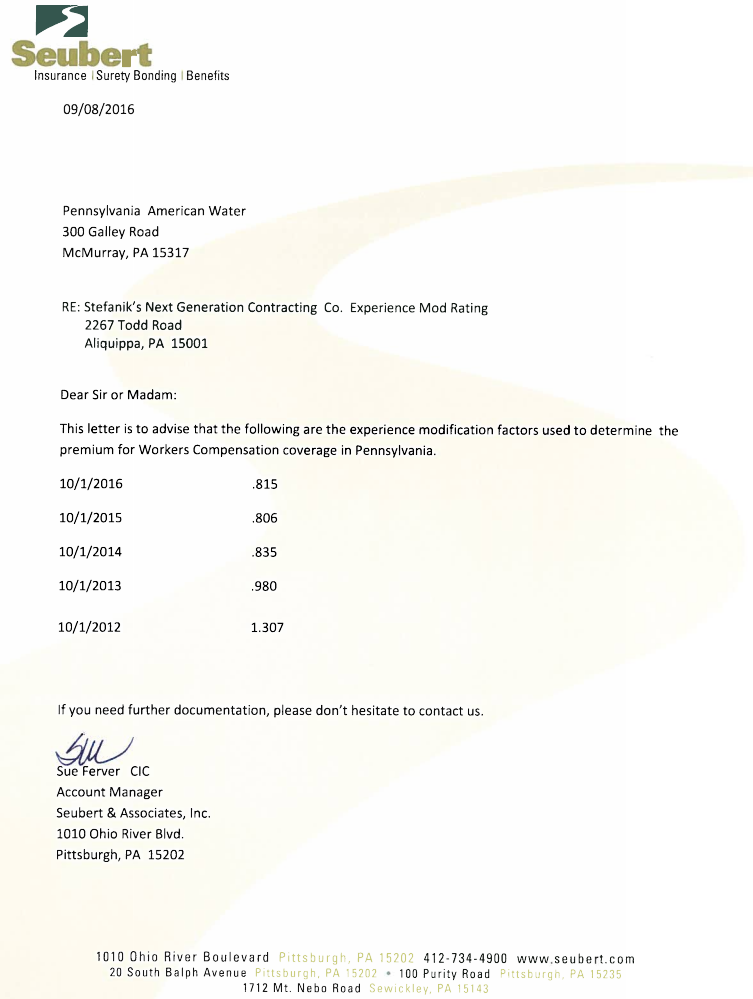 As the construction industry is ever evolving, Stefanik’s Next Generation Contracting Company aims to provide our clients with world leading services by being able to assemble crews and leadership with the relevant experience that is required to complete our client’s projects on-time and within budget.We provide a full range of services to the following industries:PublicPrivateCommercialResidential Penn DOTGas and OilEnergyOur capabilities to the above industries include, but are not limited to the following services:U.S DEPARTMENT OF ENERGY – BUILDING B65 FIRELINEBRIDGEWATER CROSSINGS – COMMERCIAL / RESIDENTIAL SITE DEVELOPMENTCENTER TOWNSHIP WATER AUTHORITY – WATER TREATMENT PLANTCRANBERRY BEST WESTERN – COMMERCIAL SITE DEVELOPMENTSCOTT TOWNSHIP POOL REPLACEMENTMARONDA HOMES – SANITARY PUMP STATIONETNA GREEN STREETSCAPE – STORMWATER MANAGEMENT AND STREET ENHANCEMENT911th AIRLIFT WING – PARKING LOT FPIERCE BROOK SUBSTATIONBANKSVILLE ROAD CULVERTAwards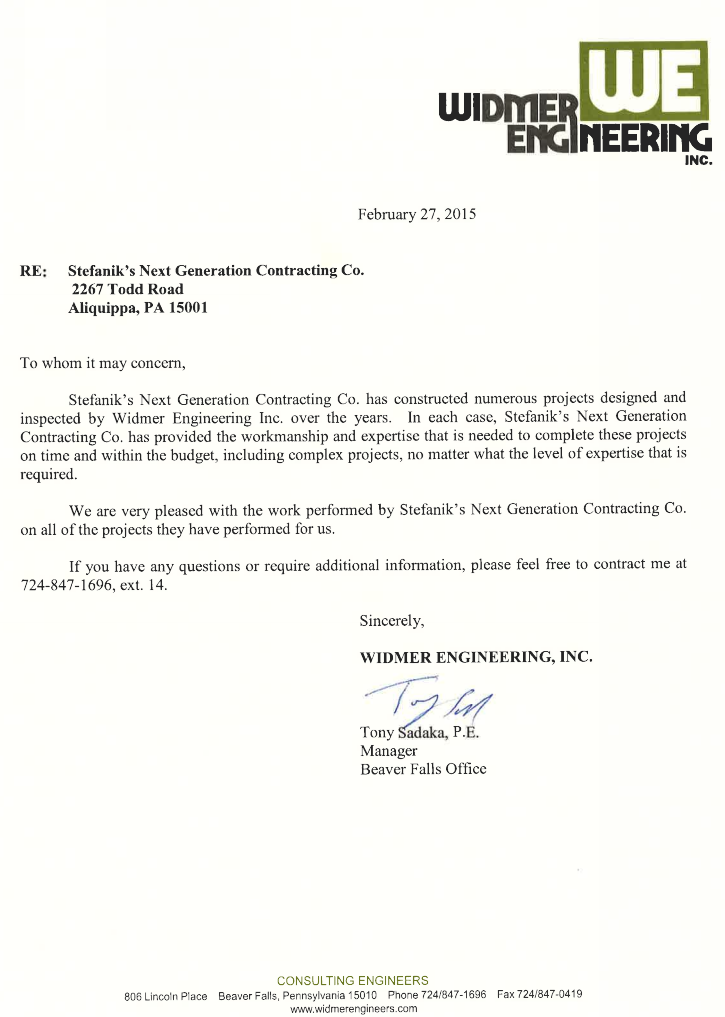 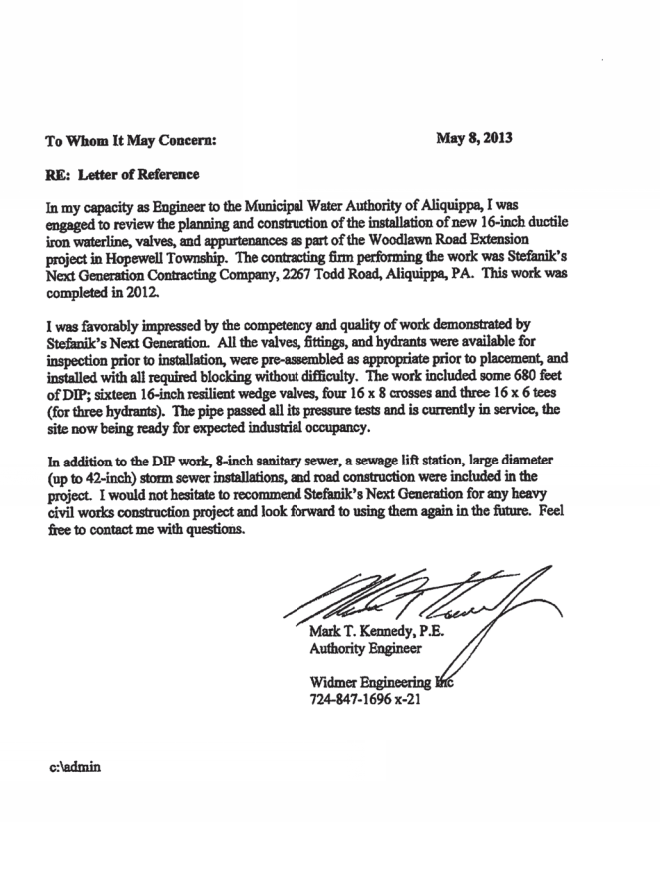 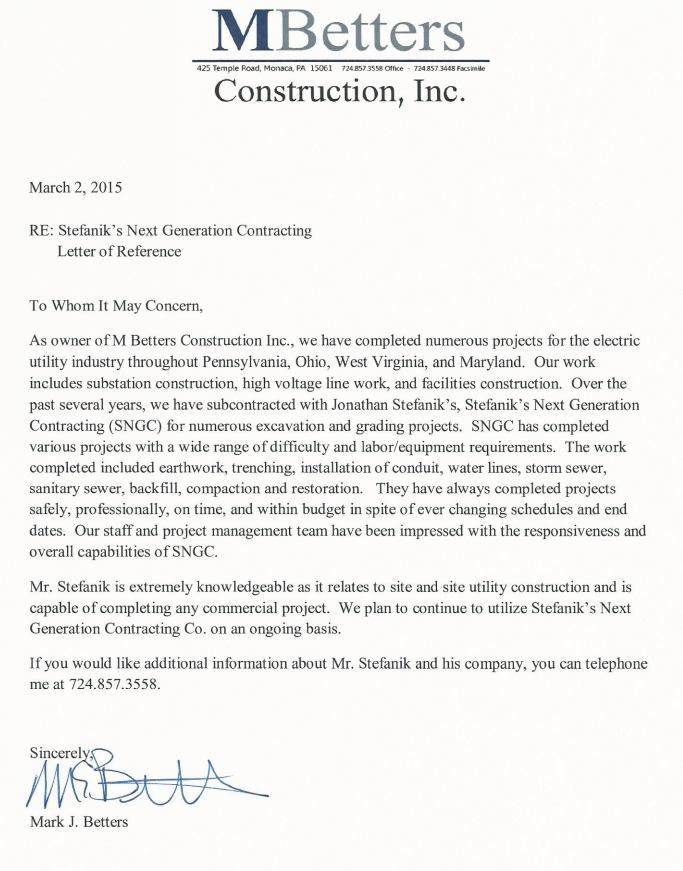 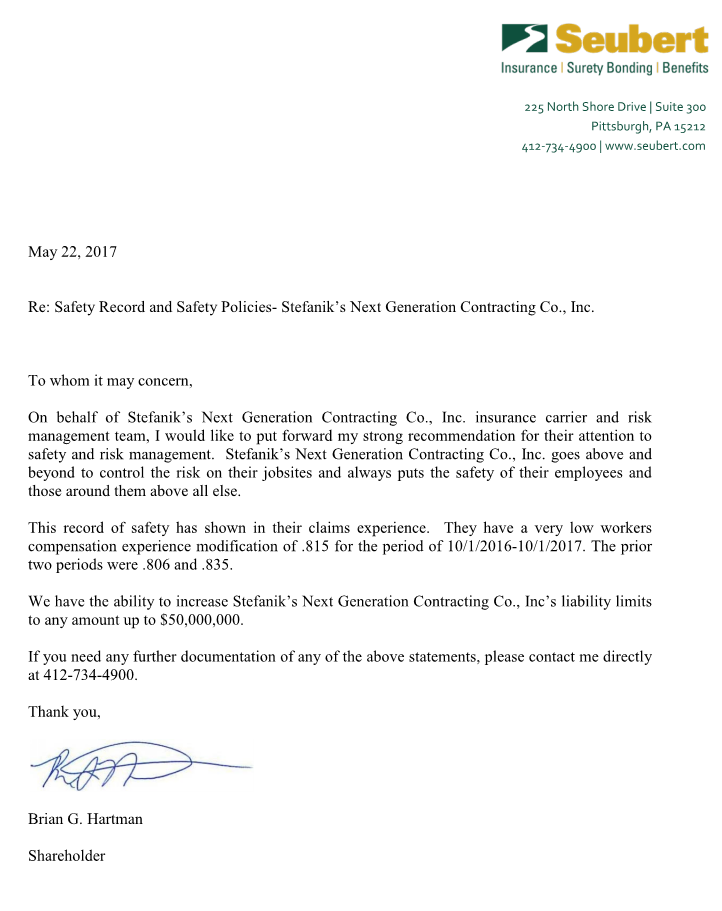 TABLE OF CONTENTSSectionDescriptionPage1.0Our History……………………………………………………………………………………………………………………………………….22.0Our Vision………………………………………………………………………………………………………………………………………...23.0Our Mission………………………………………………………………………………………………………………………………………24.0Safety………………………………………………………………………………………………………………………………………………..35.0Our Capabilities…………………………………………………………………………………………………………………………………66.0Recent Projects….……………………………………………………………………………………………………………………………..77.0List of Past Projects…………………………………………………………………………………………………………………………..128.0Professional Licenses………………………………………………………………………………………………………………………..179.0Union Affiliations………………………………………………………………………………………………………………………………1710.0Strategic Partners……………………………………………………………………………………………………………………………..1811.0Awards…………………….……………………………………………………………………………………………………………………….1912.0References and Letters of Recommendation…………………………………………………………………………………….20“Stefanik’s Next Generation Contracting Co. has constructed numerous projects designed and inspected by Widmer Engineering Inc. over the years.  In each case, Stefanik’s Next Generation Contracting Co. has provided the workmanship and expertise that is needed to complete these projects on time and within the budget, including complex projects, no matter what level of expertise that is required.”-Tony Sedaka, P.E.ManagerWidmer Engineering, Inc. 1.0 OUR HISTORY2.0 OUR VISION3.0 OUR MISSION4.0 SAFETYExperience Modification Rate (EMR)Experience Modification Rate (EMR)Experience Modification Rate (EMR)Experience Modification Rate (EMR)YearRateOSHA 300 Log Total Annual Man-Hours WorkedDeclaration Date2016.81543,95710/1/20162015.80633,87310/1/20152014.83531,69610/1/20145.0 OUR CAPABILITIESSite DemolitionUtility DemolitionInstallation of Erosion & Sediment ControlsLand Development/Site GradingInstallation/Modifications to Underground Utility InfrastructureStormwater System PipingUnderground Detention/Retention SystemsWater Conveyance SystemsSanitary Sewer SystemsElectrical Conduit/Concrete Duct BankPipe BurstingManhole RehabilitationBio-Retention PondsSediment BasinsExcavationHauling/DisposalHardscape, Softscape, and Landscape6.0 RECENT PROJECTS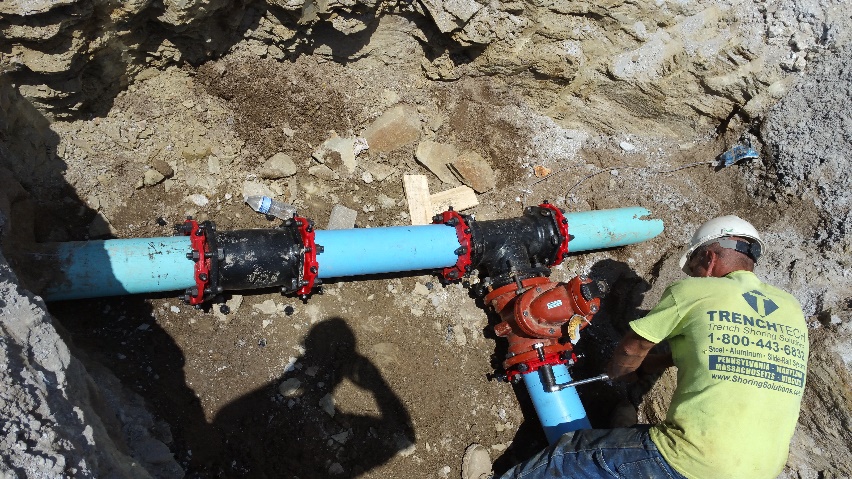 Year: 2016 / 2017Work Performed for: Vantage CorporationLeanne Pomponio, PresidentContract Amount:$169,274.94Work Scope: The project connected an existing water system via ductile iron pipe to the new facility location.  Stenfanik’s Next Generation Contracting Company installed a new waterline and appurtenances to support a new gas storage facility on-site, adjust grade for positive drainage, site amenities surrounding the new facility, and restoration of disturbed surfaces.Work Scope: The project connected an existing water system via ductile iron pipe to the new facility location.  Stenfanik’s Next Generation Contracting Company installed a new waterline and appurtenances to support a new gas storage facility on-site, adjust grade for positive drainage, site amenities surrounding the new facility, and restoration of disturbed surfaces.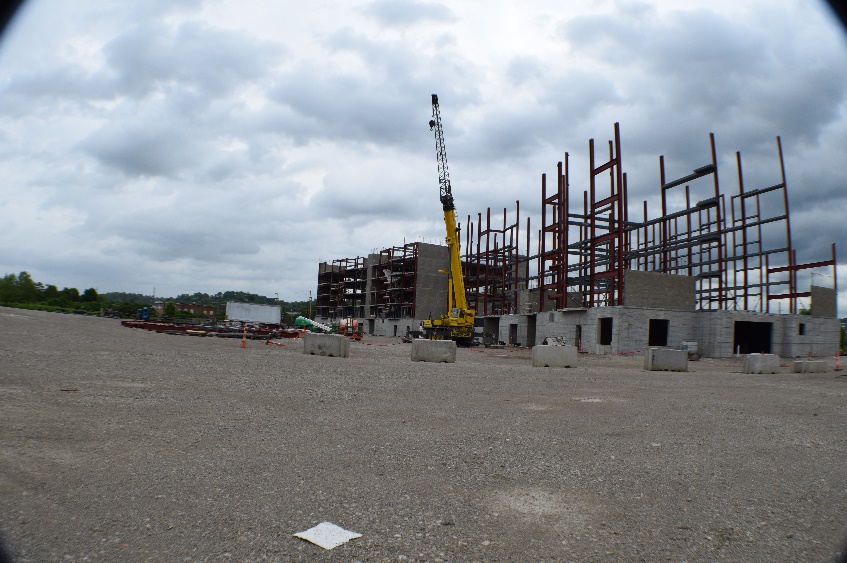 Year: 2016 / 2017Work Performed for: C.J. Betters Builders, LLCCharles J. Betters, Owner/PresidentContract Amount:$448,680.00Work Scope:This project connected (4) new buildings to existing infrastructure in adjacent road ways.  Stenfanik’s Next Generation Contracting Company installed site infrastructure (i.e., storm sewer system, water system, sanitary sewer system) for a commercial and residential site development project along the bank of the Ohio River in Bridgewater, PA.  The site infrastructure included, but was not limited to:  Stormwater and sanitary piping and structures, domestic and fire waterline systems, and appurtenances necessary install complete systems to the new building structures.Work Scope:This project connected (4) new buildings to existing infrastructure in adjacent road ways.  Stenfanik’s Next Generation Contracting Company installed site infrastructure (i.e., storm sewer system, water system, sanitary sewer system) for a commercial and residential site development project along the bank of the Ohio River in Bridgewater, PA.  The site infrastructure included, but was not limited to:  Stormwater and sanitary piping and structures, domestic and fire waterline systems, and appurtenances necessary install complete systems to the new building structures.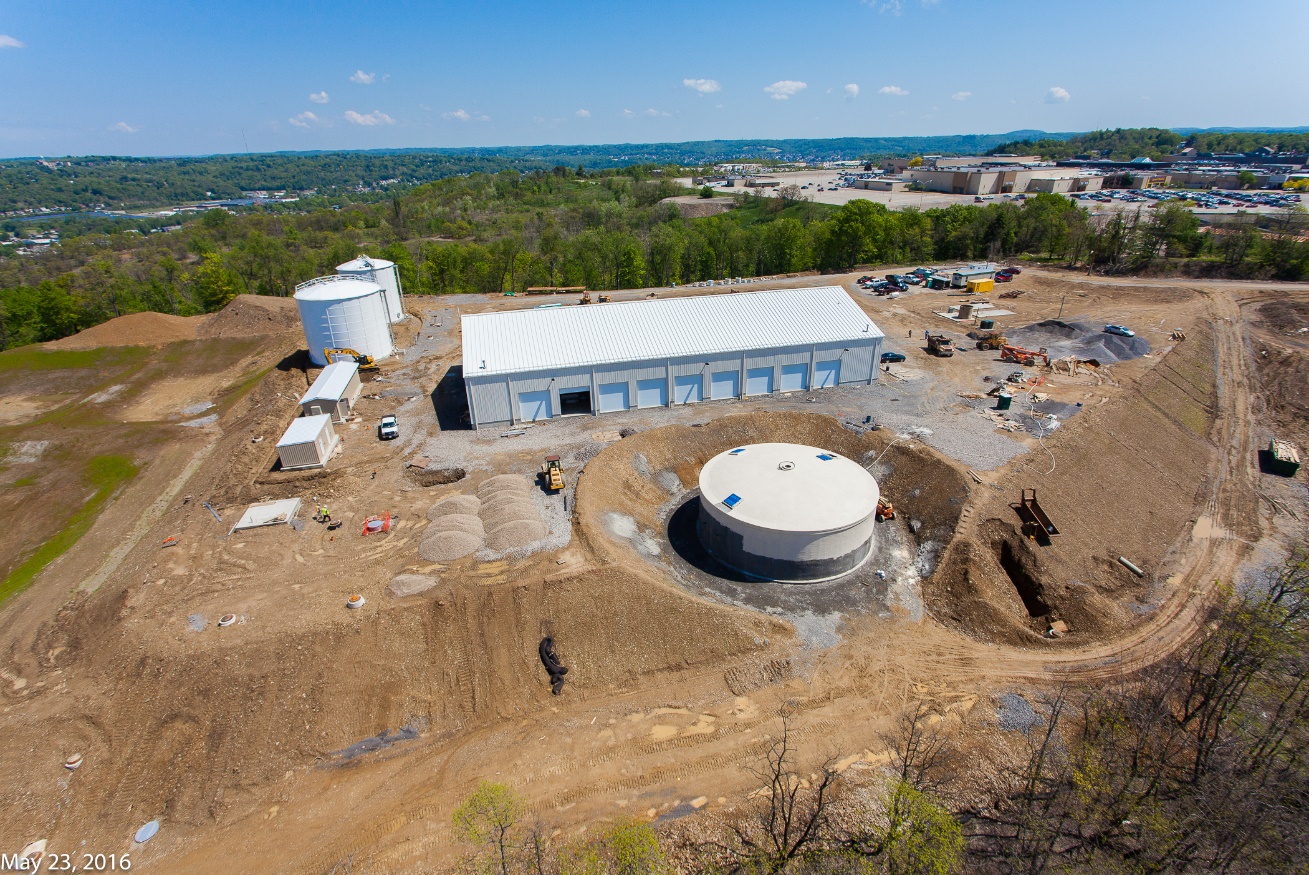 Year: 2015 / 2016Work Performed for: Guy’s Mechanical SystemsC.T.W.A.C. Tucker Cope & AssociatesPreload, LLCMultiple Contract Awards:Total Contract Value = $3,474,743.00Work Scope:The project connected a new water intake system for the proposed treatment plant to support growing infrastructure needs.  Stefanik’s Next Generation Contracting Company was awarded several contracts by both the owner and several contractors that included the installation of site stormwater and non-potable/potable water piping systems and appurtenances to support the proposed water treatment plant in Center Twp., PA. Additionally, the scope of work included site grading, stormwater piping and structures, waterline piping, waterline valves and controls, chemical feed lines for treatment, final site grading, sanitary sewer pump station, gravity sanitary sewer, and restoration.Work Scope:The project connected a new water intake system for the proposed treatment plant to support growing infrastructure needs.  Stefanik’s Next Generation Contracting Company was awarded several contracts by both the owner and several contractors that included the installation of site stormwater and non-potable/potable water piping systems and appurtenances to support the proposed water treatment plant in Center Twp., PA. Additionally, the scope of work included site grading, stormwater piping and structures, waterline piping, waterline valves and controls, chemical feed lines for treatment, final site grading, sanitary sewer pump station, gravity sanitary sewer, and restoration.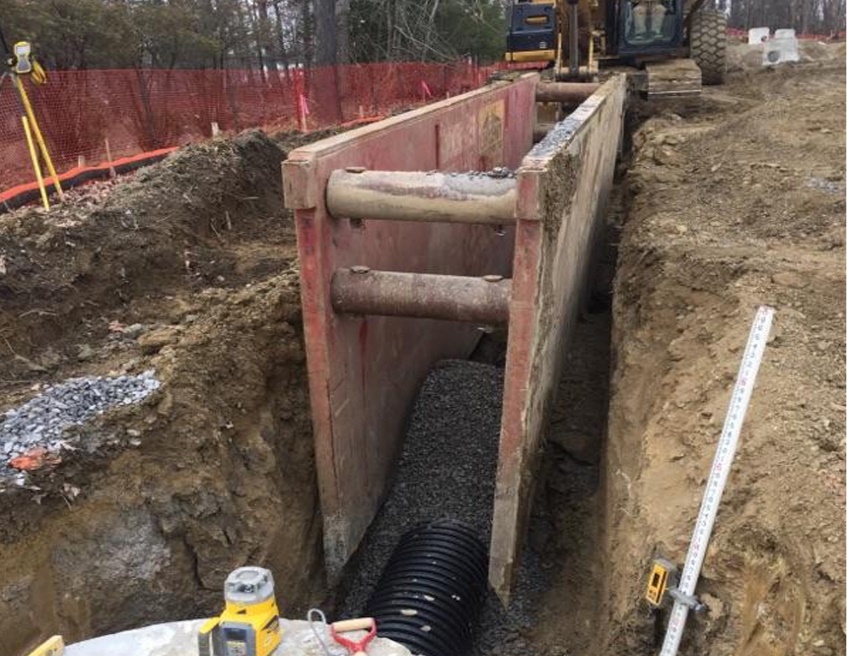 Year: 2016 / 2017Work Performed for: Bear ConstructionGeorge JohnsonContract Amount:$1,154,044.00Work Scope:The scope of work provided site grading and an infrastructure package that included stormwater and sanitary sewer piping and structures, waterline/fire waterline piping and appurtenances, site clearing, and demo. Work Scope:The scope of work provided site grading and an infrastructure package that included stormwater and sanitary sewer piping and structures, waterline/fire waterline piping and appurtenances, site clearing, and demo. 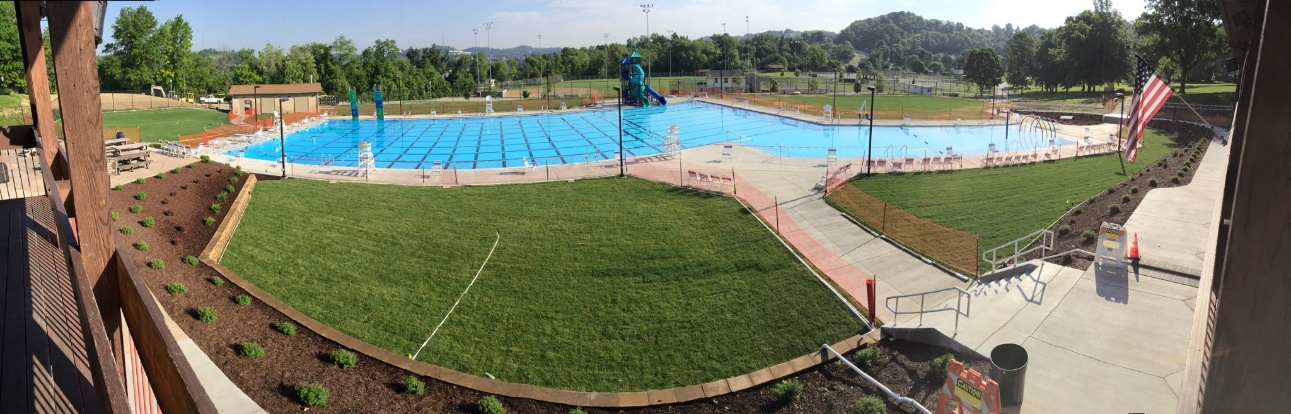 Year: 2016 / 2017Work Performed for: Scott Township Municipal AuthorityRandy Lubin, Director of Public ServicesContract Amount:$1,378,465.00Work Scope:Demolish the existing pool and reconstruct a proposed pool at Scott Township Municipal Park, Scott Twp., PA.Work included the demolition of the existing pool, excavation for the proposed pool structure and piping, new pump house, maintenance building, storm sewer and retention pond, irrigation, concrete pool deck and sidewalks, grading, and lawn installation.Work Scope:Demolish the existing pool and reconstruct a proposed pool at Scott Township Municipal Park, Scott Twp., PA.Work included the demolition of the existing pool, excavation for the proposed pool structure and piping, new pump house, maintenance building, storm sewer and retention pond, irrigation, concrete pool deck and sidewalks, grading, and lawn installation.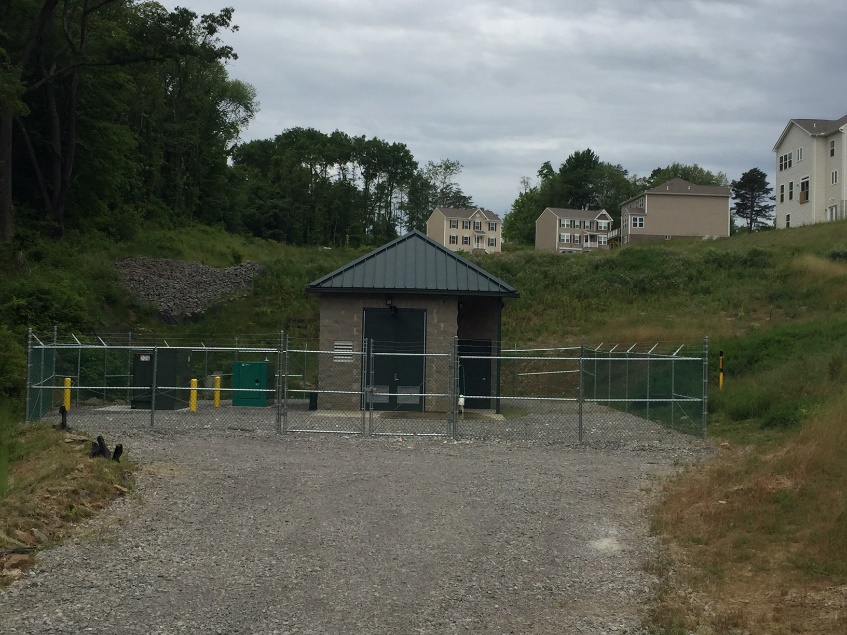 Year: 2015 / 2016Work Performed for: Maronda HomesDaniel Wolf, OwnerContract Amount:$501,700.69Work Scope:The scope of work included the construction of the proposed sanitary sewer pump station for a private housing development, site grading and excavation for the building structure, sanitary sewer piping and structures, waterline piping and appurtenances, complete building construction, and pump and interior piping installation.Work Scope:The scope of work included the construction of the proposed sanitary sewer pump station for a private housing development, site grading and excavation for the building structure, sanitary sewer piping and structures, waterline piping and appurtenances, complete building construction, and pump and interior piping installation.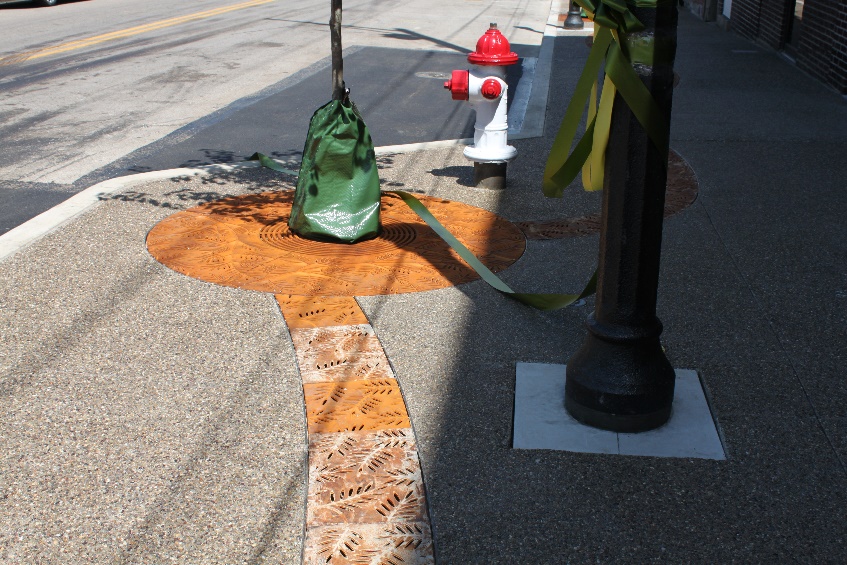 Year: 2015Work Performed for: Boro of EtnaContract Amount:$403,841.40Work Scope:Installation of proposed stormwater piping, structures and underground detention facilities.  Additionally, the scope of work included a new decorative serpentine trench drain in the proposed sidewalk, and a new pave-drain in the parking area in Newrby Alley.Work Scope:Installation of proposed stormwater piping, structures and underground detention facilities.  Additionally, the scope of work included a new decorative serpentine trench drain in the proposed sidewalk, and a new pave-drain in the parking area in Newrby Alley.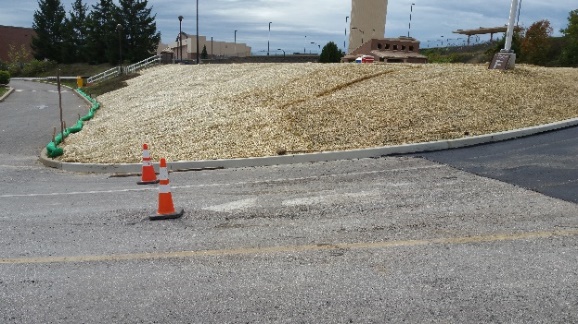 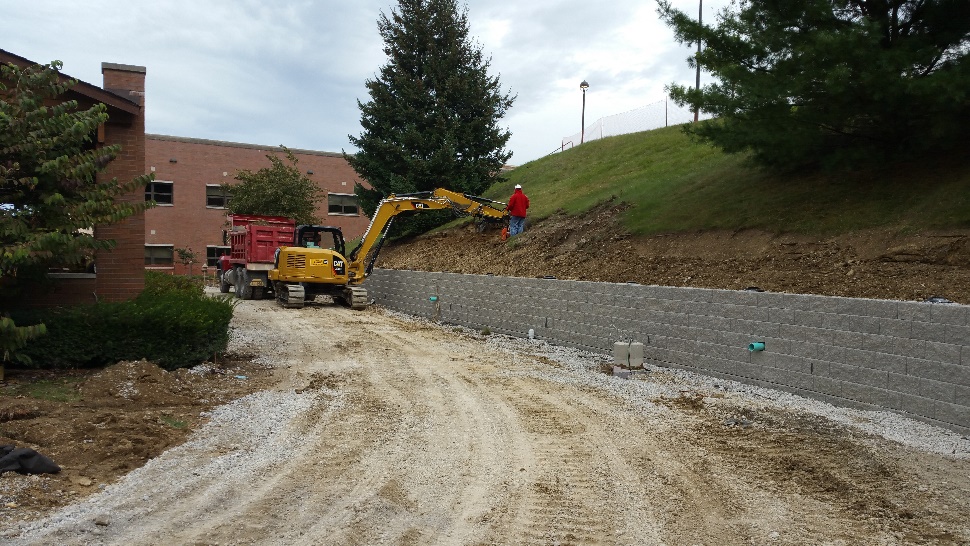 Year: 2015Work Performed for: Spartan Construction ServicesVictor Maga, Owner-PresidentContract Amount:$94,654.00Work Scope:Work included the demolition of existing amenities, excavation for new site installations, installation of stormwater conveyance systems, aggregate base for new surfaces, and site restoration.Work Scope:Work included the demolition of existing amenities, excavation for new site installations, installation of stormwater conveyance systems, aggregate base for new surfaces, and site restoration.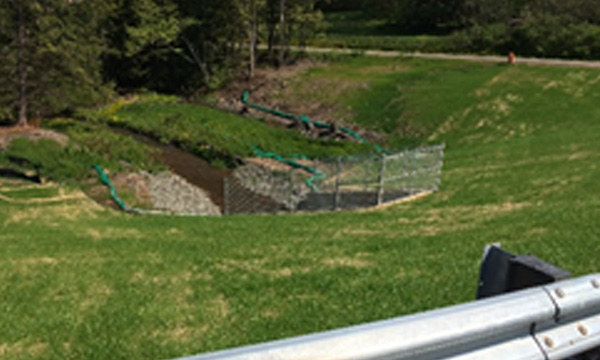 Year: 2015Work Performed for: M. Betters ConstructionMark Betters, Owner - PresidentContract Amount:$1,371,172.59Work Scope:Establish site stormwater conveyance system for a new electric substation in Bradford County, PA.Installation of stormwater piping and structures, erosion and sediment controls, vegetated and rock lined swales, and final site grading and seeding.Work Scope:Establish site stormwater conveyance system for a new electric substation in Bradford County, PA.Installation of stormwater piping and structures, erosion and sediment controls, vegetated and rock lined swales, and final site grading and seeding.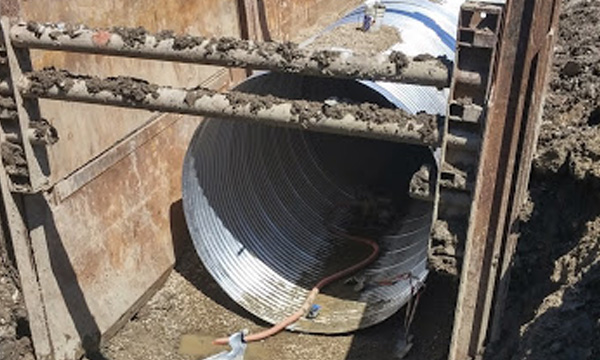 Year: 2015Work Performed for: T.A. Robinson PavingTom Robinson, Owner - PresidentContract Amount:$274,503.95Work Scope:Demolish and replace approx. 500 lf of 12-foot diameter CMP culvert pipe, remove an existing 12’ diameter CMP culvert pipe and install new 12’ CMP culvert pipe, reconnect existing ancillary piping, aggregate backfill and compaction, and site restoration to grade.Work Scope:Demolish and replace approx. 500 lf of 12-foot diameter CMP culvert pipe, remove an existing 12’ diameter CMP culvert pipe and install new 12’ CMP culvert pipe, reconnect existing ancillary piping, aggregate backfill and compaction, and site restoration to grade.7.0 LIST OF PAST PROJECTSName and Address of OwnerName and Location of Project, Description of work performedArchitect/EngineerContract AmountName and Address of  General ContractorCenter Twp. Water Authority
224 Center Grange Rd.
Aliquippa, PA 15001 
Bill Diccicco Jr.Interim treatment Plant, Mechanical, Electrical, Final Site work and PavingLennon, Smith, Souleret Engineering   
846 Fourth Avenue
Coraopolis, PA 15108
Contact: Ned Mitrovich
(412) 264-4400 $ 2,664,535.00 Guy's Mechanical System
132 Big Knob Rd.
Rochester, PA  15074Center Twp. Water Authority
224 Center Grange Rd.
Aliquippa, PA 15001 
Bill Diccicco Jr.Interim Treatment Plant Site Grading, Building Lines and Waste Tank ExcavationLennon, Smith, Souleret Engineering   
846 Fourth Avenue
Coraopolis, PA 15108
Contact: Ned Mitrovich
(412) 264-4400 $    760,148.00 Stefanik's Next Generation Contracting
2267 Todd Road
Aliquippa, PA 15001Scott Township Municipal
301 Lindsay Rd.
Carnegie, PA 15106 
Contact:  Randy Lubin                                                                       Scott Twp. Pool Replacement General ContractLennon, Smith, Souleret Engineering   
846 Fourth Avenue
Coraopolis, PA 15108
Contact: Larry Lennon Sr.
(412) 264-4400 $ 1,378,465.00 Stefanik's Next Generation Contracting
2267 Todd Road
Aliquippa, PA 15001DPMD, LLC.
3096 Brodhead Road
Aliquippa, PA  15001
Contact:  Shawn DavidComplete Site Development - Roman Estates Frye Engineering
211 Gailey Road
Beaver, PA 15009
Contact:  Jeff Frye
724-601-1228 $    485,000.00 Stefanik's Next Generation Contracting
2267 Todd Road
Aliquippa, PA 15001Best Western PlusCranberry Twp. PA
Complete Site and site utility development for a new Best Western Plus
HotelPenonni Associates
750 Holiday Drive #700
Pittsburgh, PA 15220 $ 1,154,044.00 Bear Construction
171 Hillpointe Dr, Suite 101
Canonsburg, PA 15317First Energy CorporationHartville Substation
Substation Expansion including concrete foundations, site grading,
and aggregate surfaceFirst Energy Corporation $    184,087.33 M. Betters Construction
425 Temple Rd.
Monaca, PA 15061
Contact:  Mark BettersDuquesne Light Co.
411 7th Avenue
Pittsburgh, PA 15230Ambridge Locust Street
Substation Access Road and Site Mitigation and DrainageDuquesne Light Co.
411 7th Avenue
Pittsburgh, PA 15230 $      41,422.00 Stefanik's Next Generation Contracting
2267 Todd Road
Aliquippa, PA 15001First Energy CorporationPierce Brook Substation E&S, Storm, Access Roads and permanent seedingGAI Consultants
385 Waterfront Drive 
Pittsburgh, PA  15222
724-772-2011 $ 1,314,000.00 M. Betters Construction
425 Temple Rd.
Monaca, PA 15061
Contact:  Mark BettersCJ Betters Builders, LP
100 Bet-Tech Drive
Aliquippa, PA 15001Bridgewater Crossing
Site Utilities for a new commercial developmentLarson Design Group
300 South Walnut Lane
Beaver, PA 15009 $    448,680.00 Stefanik's Next Generation Contracting
2267 Todd Road
Aliquippa, PA 15001Pennsylvania Dept. of TransportationNew Castle, PA - CNG Fueling Station
Demolition, Excavation and Grading for a natural gas fueling stationLarson Design Group
300 South Walnut Lane
Beaver, PA 15009 $    447,484.26 Cissell Mueller Construction
5530 Salt River Road
St. Peters, MO 63376West View Water Authority
210 Perry Highway
Pittsburgh, PA 15229
Contact: George KoleckPine Twp. S.R. 910 16" Ductile Iron Waterline Relocation.
Relocate 849 L.F. of 16" Ductile Iron Waterline with
stream crossings in 3 location to allow for widening of bridges.Bankson Engineers Inc.
P.O. Box 200
Indianola, PA 15051
Contact:  Kevin Szachelheidi
412-767-5100 $    226,360.00 Stefanik's Next Generation Contracting
2267 Todd Road
Aliquippa, PA 15001Borough of Sewickley
910 Thorn Street
Sewickley, PA  15143
Contact:  Kevin FlanneryMaple Street Sewer ModificationsKLH Engineers
5173 Campbells Run Road 
Pittsburgh, PA  15205
Contact:  Shawn Rosensteel $    338,000.00 Stefanik's Next Generation Contracting
2267 Todd Road
Aliquippa, PA 15001Maronda Homes, Inc.
11 Timber Glen Drive
Imperial, PA  15126Clairmont Manor Pump StationGateway Engineer
400 Holiday Drive #300
Pittsburgh, PA  15220
412-921-4030 $    498,046.00 Stefanik's Next Generation Contracting
2267 Todd Road
Aliquippa, PA 15001Borough of Etna
437 Butler Street
Etna, PA  15223Etna Green StreetscapeBuchart Horn, Inc.
2200 Liberty Avenue, Suite 300
Pittsburgh, PA  15222
Contact:  Don Newman
800-274-2224 $    413,453.00 Stefanik's Next Generation Contracting
2267 Todd Road
Aliquippa, PA 15001911th Air Wing
at Pittsburgh International Airport
Frank Akers911th Air Wing Base.
1,460 L.F. of 6" and 8" Ductile Iron and PVC
Potable Waterline to create closed loop.United States Air Force In-House $    270,491.00 Spartan Construction Services
580 Achortown Rd.
Beaver Falls, PA 15010
Victor MagaFirst Energy CorporationFirst Energy of Ohio.
Create closed loop of 2,800 L.F. of 6" and 8"
ductile iron waterline for 4 sites to supply potable
and fire protection water services.GPD Group
520 South Main St., Suite 2531
Akron, OH 44311
800-955-4731 $    403,993.54 M. Betters Construction
425 Temple Rd.
Monaca, PA 15061
Contact:  Mark BettersBorough of Monaca
928 Pennsylvania Ave.
Monaca, PA 15061
Kurt DigiovineMonaca Waste Water Treatment Plant.
Install new sewage clarifiers, blowers and 10"
ductile iron blower piping.Widmer Engineering
806 Lincoln Place
Beaver Falls, PA 15010
Tony Sadaka
724-847-1696 $      95,782.04 Stefanik's Next Generation Contracting
2267 Todd Road
Aliquippa, PA 15001Beaver County Corporation
for Economic Development
Contact:  Laura RubinoWoodlawn Road Extension.  Aliquippa, PA
Cut and fill 19,000 C.Y. of Earth.  Installation of
3,900 L.F. of large diameter storm sewer, 20
oversized pre-cast storm structures, 900 L.F. of
8" gravity sewer, 1,800 L.F. of 4" PVC force main,
pump station, 650 L.F. of 16" ductile iron waterline
relocation, cutting in (15) 16" gate valves, (8) 8"
gate valves and 2 fire hydrants.Michael Baker, Jr.
Road, Earthwork, Storm Sewer Engineer

Widmer Engineering
Water and Sanitary Sewer Engineers
412-269-6300 $    605,000.00 Bet-Tech Construction
100 Bet-Tech Dr.
Contact:  Chuck BettersAllegheny Power
800 Cabin Hill Dr.
Greensburg, PA 15601Patterson Sub Station.  State College, PA.
Installation of conduit to eliminate overhead
power lines on the exterior of the substation.In House - Allegheny Power $93, 460.00 M. Betters Construction
425 Temple Rd.
Monaca, PA 15061
Contact:  Mark BettersSebastian Estates
105 Brookhaven Dr.
Aliquippa, PA 15001
Contact: Shawn DavidCenter Twp., Pennsylvania.
Complete Site Development for 31 Residential Units.
Work Included clearing, earthwork, erosion and sediment
control, storm water management facilities, storm sewers,
sanitary sewer, waterline with 64 domestic and fire connections,
installation of electric telephone and cable conduits.Hampton Engineering
35 Wilson St., Suite 201
Pittsburgh, PA 15223
724-625-4544 $    470,268.00 Stefanik's Next Generation Contracting
2267 Todd Road
Aliquippa, PA 15001Scott Township Municipal
301 Lindsay Rd.
Carnegie, PA 15106 
Contact:  Randy Lubin                                                                       Twp. of Scott Year 1, 2, 3, 4, 5 - Sanitary Sewer Repairs - 94 open cut sewer repairs and 35 new manholes installed.Lennon, Smith, Souleret Engineering   
846 Fourth Avenue
Coraopolis, PA 15108
Contact: Ned Mitrovich
 (412) 264-4400 $ 1,715,000.00 Robinson Pipe Cleaning 2656 Idlewood Rd.       Pittsburgh, PA 15205Center Twp. Water Authority
224 Center Grange Rd.
Aliquippa, PA 15001 
Bill Diccicco Jr.Center Twp. Road Repairs 2006, 2007, 2008, 2009        Center Twp., Beaver County - Approx. 1,300 sq. yards of asphalt restoration on Twp. And state roads.Lennon, Smith, Souleret Engineering   
846 Fourth Avenue
Coraopolis, PA 15108
Ned Mitrovich
(412) 264-4400 $    260,000.00 Stefanik's Next Generation Contracting
2267 Todd Road
Aliquippa, PA 15001Ambridge Water Authority    600 11th Street                Ambridge, Pa 15003New Martin Way Waterline and Pressure Regulator Vault - 520' of 8" water main, pressure of reducing vault and all restorationNIRA Consulting Engineers Inc.        
950 5th Avenue
Coraopolis, PA 15108
Contact:  Frank Lemmon $    115,000.00 Stefanik's Next Generation Contracting
2267 Todd Road
Aliquippa, PA 15001Giant Eagle, Inc.
6511 Steubenville Pike
Carnegie, PA 15106Rochester Get-Go Storm Sewer Relocation - 230' of 30" storm line, 95' of bore and jack under route 65 including all manholes and restoration.Lennon, Smith, Souleret Engineering   
846 Fourth Avenue
Coraopolis, PA 15108
Larry Souleret
(412) 264-4400 $    137,464.00 Sunpro Inc.                                    7640 Whipple Ave.                            N.W. North Canton, OH 44720Freedom Area School DistrictSite and Utility Construction for New ADA Restrooms - 640 LF of 8" Sanitary Sewer Main including all manholes and restoration.Mazza Engineering Associates Inc. 
Eugene Mazza
236 Center Grange Rd
Aliquippa, PA 15001
724-728-8110  $      68,350.00 Stefanik's Next Generation Contracting Co.                              117 Christy Dr.    Monaca, PA 15061Borough of SharpsburgInstallation of manholes, replacement of storm inlets and sanitary point repairs.Glenn Engineering - Randy Zischau
14920 Lincoln Hwy
North Huntingdon, PA 15642
412-824-5672 $    125,000.00 Robinson Pipe Cleaning 2656 Idlewood Rd.       Pittsburgh, PA 15205Borough of BlawnoxManhole casting replacement and installation of manholes.Senate Engineering                                               Rich Knapic
420 William Pitt Way
Pittsburgh, PA 15238
412-826-5454 $      55,583.00 Robinson Pipe Cleaning 2656 Idlewood Rd.       Pittsburgh, PA 15205City of Warren, OHLocate and raise manholes, assist rehabilitation contractor with sewer rehabilitation work.URS Akron
Ron Black
564 White Pond Dr # A
 Akron, OH
330-836-9111  $    130,000.00 Robinson Pipe Cleaning 2656 Idlewood Rd.       Pittsburgh, PA 15205Borough of West ViewVarious locations, Sanitary Point Repairs.Glenn Engineering - Randy Zischau
14920 Lincoln Hwy
North Huntingdon, PA 15642
412-824-5672 $      91,000.00 Robinson Pipe Cleaning 2656 Idlewood Rd.       Pittsburgh, PA 15205Ambridge Water Authority
600 11th Street
Ambridge, Pa 150036th Street Waterline Replacement, 850' of 8" duct pipe including all valves and fitting restorationNIRA Consulting Engineers Inc.
Frank Lemmon Jr.
950 5th Avenue
Coraopolis, PA 15108
412-262-3970 $    174,000.00 Stefanik's Next Generation Contracting
2267 Todd Road
Aliquippa, PA 15001Coraopolis Water & Sewer AuthorityOrchard and Stratford Ave.Lennon, Smith, Souleret Engineering
Ned Mitrovich
846 Fourth Avenue
Coraopolis, PA 15108
(412) 264-4400 $    180,129.00 Stefanik's Next Generation Contracting
2267 Todd Road
Aliquippa, PA 150018.0 PROFESSIONAL LICENSESLicensing StateLicense DescriptionLicense No.OhioSection 3737.65, Ohio Revised Code for servicing, testing, repairing, and installing fire protection for firefighting equipment.53 89 1746PennsylvaniaPennsylvania Department of Transportation Contractor Pre-Qualifications Work Class Codes:C1: Other Excavation and Grading (Roadways Patches, Drainage, Structure Related, etc.);C3: Geotextiles;H: Drainage, Water Main, Storm Sewer;H1: Pipe and Culvert Cleaning;H2: Pavement Base Drains;M2: Silt Barrier Fence, Gabions, Erosion ControlBP-0053549.0 UNION AFFILIATIONSAgreementExpiration Date:Laborers’ District Cancel of Western Pennsylvania Contract No. 4028012/31/2017Laborers’ District Cancel of Western Pennsylvania Contract No. 4020012/31/2017Laborers’ District Cancel of Western Pennsylvania Contract No. 4020312/31/2017Local Union No. 66 International Union of Operating Engineers Building Construction Agreement05/31/2017Local Union No. 66 International Union of Operating Engineers Building Construction Agreement12/31/201710.0 Strategic Partners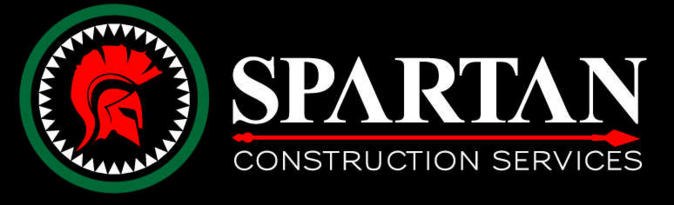 Spartan Construction ServicesBeaver Falls, PA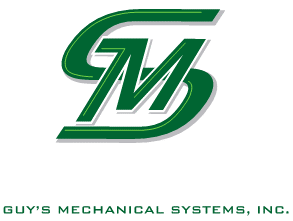 Guy’s Mechanical SystemsRochester, PA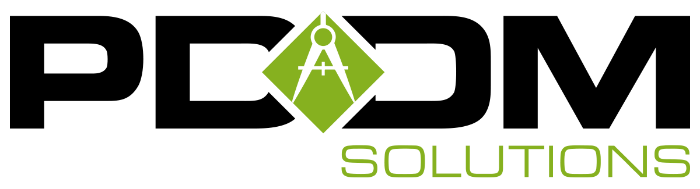 PDDM Solutions, LLCPittsburgh, PA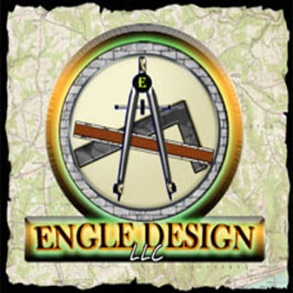 Engle Design, LLCCenter, PA11.0 Awards 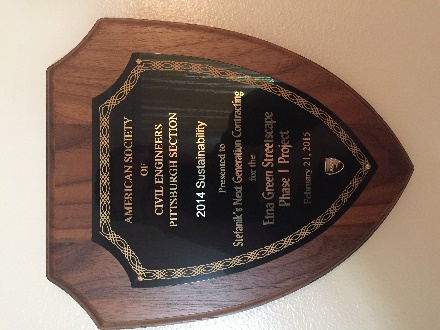 Presented by: American Society of Civil Engineers, Pittsburgh Section2014 Sustainability for the Etna Green Streetscape Phase I Project, dated February 21, 2015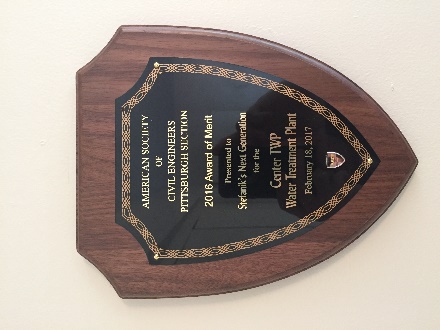 Presented by: American Society of Civil Engineers, Pittsburgh Section2016 Award of Merit for the Center TWP Water Treatment Plant, dated February 18, 201712.0 REFERENCES AND LETTERS OF RECOMMENDATION